 تعزيز المهاراتالمادة لغتي وحدة ( البيئة والصحة )للصف الخامس الفصل الدراسي الثاني لعام 1444هـ (الأسلوب اللغوي ) التعجب ص 42السؤال الأول:  اختار الإجابة الصحيحة مما يأتي:1-عندما اتعجب من طول النخلة أقول:أ - ما أطول النخلة؟        ب- ما أطول النخلة!             ج-ماأطول النخلة 02- ما أنفع الرياضة للجسم !     نوع الأسلوب في الجملة السابقة:أ‌- تعجب                   ب- نفي             ج- استفهام3-علامة الترقيم المناسبة لأسلوب التعجب :أ‌-!             ب- ؟                   ج-  ،4- أضع علامة صح أمام الجملة التي اشتملت على أسلوب تعجب:أ‌- ما أروع الزهر!            ب- حافظ على وقتك          ج- ما أسمك  ؟5-نتعجب من جمال الطبيعة باستعمال أسلوب التعجب نقول:ا - جمال الطبيعة مبهر       ب - تعجبني الطبيعة       ج- ما أجمل الطبيعة!6-    أ - استخرج من الجمل التالية المطلوب :    7- أجيب حسب ماهو مطلوب بين القوسين :  ( أَتَعجَبُ مما يأتي )     1- ( الهَدِيَةُ جَمِيلَةٌ )                 ما أجمل الهدية !     2- ( السَّيَارَةُ سَرِيعَةٌ )              ما أسرع السيارة !    3- ( المدينةُ واسعة ُ )            ما أوسع المدينة !ـــــــــــــــــــــــــــــــــــــــــــــــــــــــــــــــــــــــــــــــــــــــــــــــــــــــــــــــــــــــــــــــــــــــــــــــــــــــــــــــــــــــــــــــــــــــــــــــــــــــــــــــــــــــــــالصنف اللغوي : أنواع الجموع ص52	السؤال الأول:  اختار الإجابة الصحيحة مما يأتي:1- الطالبات مجتهدات كلمة " الطالبات " جمع. ......أ‌- مذكر سالم        ب- مؤنث سالم       ج- تكسير2- نوع الجمع في كلمة " معلمون : "أ‌- جمع مذكر سالم    ب- جمع مؤنث سالم        ج- جمع تكسير 3- ما دل على أكثر من اثنين أو اثنتين بتغيير صورة مفرده :أ- جمع المذكر السالم       ب- جمع التكسير            ج- جمع المؤنث السالم4- قرأ التلميذ قصة          اجعلي المفعول به المفرد جمع تكسير أ- قصات          ب- قصص                ج- أقصوصات5-علامة جمع المذكر السالم:أ- ألف وتاء             ب- ون أو ين           ج- ياء وتاء6- ما دل على أكثر من اثنتين بزيادة ألف وتاء على مفرده :أ- جمع مؤنث سالم    ب- جمع تكسير         ج- جمع مذكر سالم7- يسمى الجمع في كلمة ( أقلام ) جمع:أ- تكسير              ب- مذكر سالم             ج- مؤنث8-  المعلمات بارعات  كلمة " المعلمات " جمع. ........أ- مذكر سالم          ب- مؤنث سالم              ج- تكسير9-  جمع التكسير ينتهي بــــ. ..................أ- ون أو ين                  ب- ات               ج- ليس له نهاية محددة10- الكلمات (أوقات – أصوات – أبيات )جمع. ...............أ- مذكر سالم                  ب- مؤنث سالم             ج- تكسير11- كل ما يأتي جمع مؤنث سالم ما عدا ...................... .أ- معلمات             ب- مهندسات               ج- أوقات12- الكلمات ( معلمون – مهندسون ) جمع أ – مذكر سالم           ب- جمع مؤنث سالم     ج – جمع تكسير22- الكلمات ( شياطين – مساكين ) جمعأ – مذكر سالم           ب- جمع مؤنث سالم     ج – جمع تكسير13- جمع المؤنث السالم ينتهي ب أ - ون أو ين                        ب- ات      ج-    ليس له نهاية محد14- أُصنف الجمع التالي حسب نوعه : 		( الحدائق – معلمون – الشجيرات – الخضراوات – السباحين – أقلام ) ( الظاهرة الإملائية ) :  الهمزة المتوسطة على واو ص 53رسم الهمزة الممدودة ص 601-لله في خلقه  شؤون 0 كتبت الهمزة المتوسطة على الواو لأنها:أ‌- مضمومة وما قبلها مضموم                  ب - مضمومة وما قبلها ساكن                ج - مضمومة وما قبلها مفتوح2-ي  ء ثَ  ر  0 الكتابة الصحيحة عند وصل هذه الحروف:أ‌- يئثر                ب- يؤثر         ج- ياءثر3- لا ................ عمل اليوم إلى الغد 0أ-تأجل            ب- تئجل                  ج - تؤجل4- إن غذاؤك المتنوع يغنيك عن الدواء 0 الكلمة التي تحتوي على همزة متوسطة:أ‌- إن           ب - غذاؤك             ج- الدواء5-  (العاقل تؤدبه النصيحة  )  كتبت الهمزة على الواو في كلمة " تؤدبه " لأن الهمزة:أ‌- ساكنة وقبلها مضموم    ب- مضمومة وقبلها ساكن      ج- مفتوحة وقبلها مضمو م6- الذي يرفع الآذان يسمى. ..............أ‌- مؤذن         ب - مأذن             ج- مئذن7- (المؤمنون إخوة )      كتبت الهمزة على الواو لأن. ..............أ‌- مضمومة وقبلها مضموم        ب- ساكنة وقبلها مضموم           ج- مضمومة وقبلها مفتوح8- عند وصل حروف ( سَ – م – ا  –  ء  – ه ) تكتب الكلمة:أ‌- سماءه               ب- سمائه              ج- سماؤه9- تكتب الهمزة المتوسطة على حرف يناسب حركة الحرف الأقوى ، أقوى الحركات. ...........أ‌- الكسرة                ب- الضمة                  ج - الفتحة10- عند وصل حروف (  م  –  ء  –  ذ  – ي ) تكتب الكلمة. ..............أ‌- مأذي                ب- مؤذي               ج – مئذي11-	أكملي العبارات التالية:أ‌- كتبت الهمزة في كلمة (مؤمن ) متوسطة على واو لأنهاساكنة وما قبلها مضموم                                  ب - مفتوح وما قبلها مضمومة	ب- كتبت الهمزة في كلمة ( دؤوب ) متوسطة على واو لأنها- تكتب الهمزة المتوسطة على واو إذا كانت مضمومة وما قبلها مفتوح لأن الضمة أقوى من الفتحة12- أصحح كتابة مايأتي بوضع الهمزة الممدودة :مأاثر   مآثرأافاق  آفاقملأان  ملآنأابار  آبار13- اكتبي ما يملى عليك:  ملاحظة : يتم إملاء الطالبة الجملة أو العبارة كاملة الحياة مزيج من النعيم والبؤس ، والتفاؤل والتشاؤم والسعادة والشقاء ، والمؤمن الذي يرجو لقاء ربه يؤدي واجبه  المسؤول عنه ، ولا يؤذي غيره ، ويثق بربه الذي يدبر شؤونه 02-العاقل تؤدبه النصيحة والجاهل يؤدبه خطؤه 03-المؤمن يؤد ي واجبه وفؤاده منشرح 04-المؤمن يؤدي واجبه المسؤول عنه ، ويدبر شؤونه بحكمة .ـــــــــــــــــــــــــــــــــــــــــــــــــــــــــــــــــــــــــــــــــــــــــــــــــــــــــــــــــــــــــــــــــــــــــــــــــــــــــــــــــــــــــــــــــــــــــــــــــــــــــــــــــــــــــــ  (الوظيفة النحوية ):  1-  رفع الفاعل بالعلامات الفرعية ص 67 2 - نصب المفعول به بالعلامات الفرعية ص 751- يحافظ ...................... على البيئة 0أ‌- أبوك                   ب- أبيك                                 ج - أباك2- تقوم الكليتان بتنقية الدم 0      علامة رفع الفاعل في الجملة السابقة الألف لأنه:أ‌- مفرد                       ب- مثنى                            ج- جمع تكسير3- يسبب التلوث كثيراً من الأمراض 0       علامة رفع الفاعل  ( التلوث)هي:أ‌- الضمة                      ب - الواو                          ج- الفتحة4- كتب الطالب الدرس 0               علامة نصب المفعول به (الدرس ) هي:أ‌- الضمة                ب - الفتحة                     ج- الكسرة5- أكرم الرجل أباك 0          نوع المفعول بهأ‌- مثنى                 ب- جمع تكسير                   ج- اسم من الأسماء الخمسة6- قدم الطالب بحثين للمعلم 0       إعراب كلمة ( بحثين ):  أ‌- فاعل مرفوع بالضمة       ب- مفعول به منصوب بالفتحة        ج - مفعول به منصوب بالياء لأنه مثنى7- علامة نصب المفعول به الكسرة بدلاً من الفتحة إذا كان  :أ‌- جمع تكسير                 ب - جمع مؤنث سالم               ج جمع مذكر سالم8- يجمع الفلاحون الثمار 0           إعراب كلمة ( الفلاحون)أ‌- خبر مرفوع بالضمة      ب - فاعل مرفوع بالضمة          ج - فاعل مرفوع بالواو لأنه جمع مذكر سالم9- سمع الحاضرون أخوك يتلو القرآن 0   صوبي ما تحته خط:  أ - أخا ك                ب - أخيك               ج - أخو ك10- لا تشرب ........................ 0أ‌- المنبهاَتَ                   ب - المنبهات ُ                    ج- المنبهاتِ11- كرم المدير أخاك 0             إعراب كلمة أخاك مفعول به منصوب وعىلامة  نصبه .............. .أ‌- الفتحة          ب - الكسرة                   ج- الألف    12- يحب المسلمون الخير 0       الفاعل في الجملة:أ - مرفوع بالواو             ب- مرفوع بالنون                 ج- مرفوع بالضمة13- تعلم ............... فوائد العلم 0أ - أخاك                 ب - أخيك                    ج - أخوك14- يشارك الصديقان في النشاط 0 إعراب ما تحته خط:أ - فاعل مرفوع بالنون                ب- فاعل مرفوع بالألف                ج - فاعل مرفوع بالضمة15- يحرص .................. على الحضور 0أ - الطلا بُ                         ب- الطلابَ                        ج - الطلا بِ16- كافأ المدير........................أ - المعلمون                       ب- المعلمين                            ج - المعلمان17- تستخدم المصانع الآلات 0 إعراب ما تحته خطأ - مفعول به منصوب بالألف         ب- مفعول به منصوب بالفتحة           ج - مفعول به منصوب بالكسرة18- قرأ محمد ...................... مفيدتين 0 أ - قصتان                 ب - قصتين                                  قصص19- ينفق أبوك ماله في الخير 0              علامة رفع الفاعل في الجملة السابقة ................... .أ - الضمة              ب- الواو                ج - الألف20- تمد .................... الجسم بالفيتامينات 0 أكملي بفاعل مناسب  أ - الخضرواتُ             ب - الخضرواَتَ             ج- الخضرواتِ21- خلق الله السموات 0 إعراب كلمة " السموات " مفعول به منصوب وعلامة نصبه ...................أ - الضمة                     ب - الكسرة                   ج – الفتحة22- صوبي الخطأ فيما يأتي               شاهد محمد اللاعبونأ‌- شاهد محمد اللاعبان                    ب - شاهد محمد اللاعبين             ج - محمد شاهد اللاعبون23- يستمتع الزائرون بمشاهدة الحديقة 0 أعراب " الزائرون"     ...............................................................................................................................24- حضر المعلم الحفل 0 اجعلي الفاعل مثنى وغيري ما يلزم  حضر المعلمان الحفل .25-الطالب المتفوق يحبه المعلمون والطلاب ، ويحصل على أعلى الدرجات 0 استخرجي من الفقرة السابقة  :أ‌- جمع مذكر سالم : المعلمونب-جمع مؤنث سالم : الدرجات ب - جمع تكسير : الطلاب26-أكمل الإعراب التالي: ( قَدَّمَ العَالِمُ بَحْثَينِ عَنْ البِيئَةِ . ) (الرسم الكتابي) ص 831-	من الحروف المرتكزة على السطر في خط النسخ الميم 0    (      ×        )2-	تنقسم الحروف من حيث كتابتها إلى قسمين النازلة والمستقرة 0 (    √          )3-	من مميزات خط النسخ روعة حروفه وجمال تركيبه 0 (     √         )4-	من الحروف النازلة عن السطر في خط النسخ العين  0    (   √          )5-	من مميزات خط النسخ صعوبة قراءة الكلمات والحروف 0 (   ×        )  6-	من الحروف المستقرة على السطر :	أ -	ف – ب – ك	ب -	ص – ش – ن	جـ  -	ق – ل – ع7-	الحروف النازلة عن السطر مجموعة في عبارة  : 	أ -	كم عسل نقص	ب -	نصلي شروق جمعة	جـ -	قطب جد   8-	من الحروف النازلة عن السطر :	أ -	أ – ب - ط	ب - 	ن – ش – ق	جـ -	د – ث – كب /اكتب ما يلي بخط النسخ :  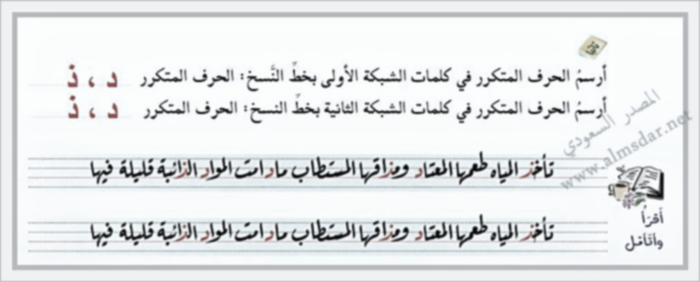 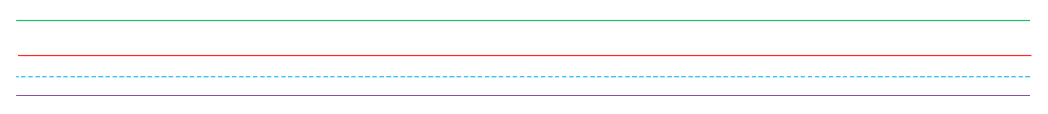 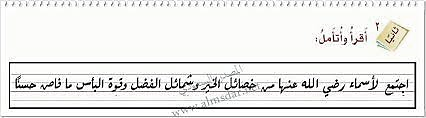  (نص الفهم القرائي ): من خارج الكتابالشجرة المباركةشجرة الزيتون شجرة مباركة فقد ورد ذكرها في القرآن الكريم في سبعة مواضع , وهي شجرة معمرة ودائمة الخضرة , أي أن أوراقها لا تسقط في فصل الخريف , وتثمر شجرة الزيتون بعد أربع أو خمس سنوات من زراعتها , وتستمر في إعطاء الثمار أكثر من ألفي عام .وثمار الزيتون غنية بالزيوت , ولزيت الزيتون فوائد كثيرة ؛ لذا ينصح باستعماله وأكله , ومن هذه الفوائد يزود الجسم بالمواد الدهنية الجيدة , ويحميه من أمراض تصلب الشرايين ,وتحسين حالة مريض السكري,  ويساعد على هدوء الأعصاب وملطف للبشرة ودهان ممتاز للشعر . وخشب الزيتون من الأخشاب الممتازة ذات اللون البني , وهو غني بالمواد الحافظة التي تمنع تسوسه وإصابته بالحشرات أو النمل الأبيض والذي يعتبر من أشد أعداء المواد الخشبية 1- ورد ذكر شجرة الزيتون في القرآن الكريم .................مرات 	أ -خمس     	ب - ست     	جـ -سبع 2- من صفات شجرة الزيتون 	أ - شجرة مباركة    	ب- شجرة معمرة      	جـ - جميع ما سبق 3 - من أشد أعداء المواد الخشبية 	أ - النمل المقاتل          	ب - النمل الأبيض   	جـ - الجراد 4 - لون خشب الزيتون ............أصفر 	ب -أزرق 	 جـ - بني  5 - يحمي زيت الزيتون من مرض ......	أ - تصلب الشرايين 	ب - الربو 	جـ - الحمى6- أشجار الزيتون دائمة الخضرة وذلك 	أ - لطول عمرها           	ب - لقوة خشب 	            جـ - لعدم سقوط ورقها 7- تستمر شجرة الزيتون في إعطاء ثمارها لأكثر من  1000 عام 	       ب	- 2000 عام           	ج - 3000 عام 8- ضد كلمة فوائد 	أ - أضرار	ب - منافع	جـ- أنواع9 - نوع الجمع في كلمة أمراض 	أ - مؤنث سالم	ب - تكسير	جـ - مذكر سالم10 - مرادف مريض 	أ - سقيم	         ب - معافى	                    ج - صحيح2- لا تلوث بيئتكللبيئة أثرها في حياة الإنسان،  وله أثره فيها ، فهناك أنواع عديدة من البيئات ، منها البيئة الجبلية الصلدة الصلبة،  والصحراوية المقفرة ، والاستوائية الحارة ، وهي تؤثر فيه تأثيرًا يختلف عن بيئة السهول والزروع والأجواء المعتدلةالإنسان يؤثر في بيئته ، فقد يحول أرضها الخالية من الحياة عمراناً ، ويبدل صمتها حركة ، وقد يزيل الجبال ليقيم مكانها المدن ، أو يمد فيها الطرق والجداول ، ويبني السدود التي تحجز مياه الأمطار وتحفظها للاستعمال في المستقبل ، ويزرع الأشجار أسوارًا تصد زحف الرمال ، وظاهرة زحف الرمال ظاهرة معروفة تسمى (التصحر  ) .والإنسان المتحضر صديق بيئته ، يبذل وسعه ليحافظ على وجودها ، فيبقي على البيئة الزراعية فلا يدمرها ، ويرعى الحدائق والبساتين والأشجار ، ويعمل على تجميل المدن ونظافتها ، ليعيش فيها حياة صحية سعيدة.إن من الناس من هو عدو لدود لبيئته:فيهم من يطلق دخان سيارته فيفسد الهواء ، ومن ينشئ المصانع والمعامل في قلب الأبنية فتغمرها بدخانها والدخان الذي ينبع من المصانع يلوث الهواء بغاز ثاني أكسيد الكربون الذي يضر بصحة الإنسان ، ومن يقوم بإلقاء النفايات في الأنهار والبحار وهذا يقضي على الثروة السمكية ، ومن يلقي المياه الغير نظ يفة في الشوارع ، فتصدر رائحة كريهة  تصل للمنازل ، ومن يترك فضلات الطعام أمام بيته ، فيتجمع عليها الذباب والحشرات.1- نوع الأسلو ب في عنوان النص (لا تلوث بيئتك ) أسلوب:أ‌- أمر             ب- نهي                  ج- نفي2- تتميز البيئة الاستوائية بأنها بيئة:أ‌- معتدلة                ب- باردة                  ج - حارة3- وظيفة السدود:أ‌- حجز مياه الأمطار وحفظها             ب - تصريف مياه البحار للمزارع          ج- حجز مياه المجاري4-جاء في النص ( يزرع الأشجار أسواراً تصد زحف الرمال ) تسمى هذا الظاهرة  :أ‌- الزراعة                ب - التصحر               ج – الجفاف5- المقصود بقوله : يبذل وسعه: أ-لا يعمل في كل مكان        ب - يوسع للآخرين مكان للجلوس           ج - يعمل المستطاع بأقصى طاقته6- من الأفكار التي وردت في النص:أ‌- الإنسان المتحضر صديق للبيئة         ب - مشكلات صحية          ج- ظاهرة العمران7- الدخان الذي تطلقه المصانع مشبع بغاز:أ‌- الأكسجين                 ب- الهيدروجين                       ج- ثاني أكسيد الكربون8- تقضي النفايات الملقاة في البحر على الثروة:أ‌- المائية               ب - السمكية                  ج – الزراعية9- ضد كلمة عدو:أ-خصم                ب - غريم                   ج - صديق10- مرادف كلمة الصلبة:أ‌- القاسية                    ب - اللينة                   ج - الناعمةساميولد سامي في بيت صغير متواضع وبين حضنين دافئين حنونين لا تعرف القسوة إليهما طريقًا وقد تربى على الأخلاق الحميدة فأصبح شخصية فاضلة لكن لضعف إمكانيات الأب لم يتمكن من إكمال تعليمه فانضم إلى أبوه ليتعلم حرفة الملوك، فكان سامي ذكياً جدًا ونشيط الحركة وذا همةٍ عاليةٍ فكان يحضر دائمًا مبكرا للمنجرة يرتبها للأب ويجهزها حتى إذا حضر أبو سامي بدأ العمل معه وسرعان ما تعلم صنعة النجارة فلما بلغ الرابعة والعشرين من عمره تولى جميع المهام دون أبوه الذي لم يعد يحضر إلى المنجرة كثيرا فقد أصبح يعتمد على سامي ويأتي بالعمل من قبل معارفه وينجزها سامي في الوقت المحدد وفي مرة كان سامي في طريقه لتسليم طلبية لأحد الزبائن وهو في الطريق خطرت على باله فكرة! وهي أن يقوم بعمل بطاقات خاصة بالمحل لتوزيعها على الزائرين وبعض التجار دعايةً للمحل وعرضًا للأعمال المنجزة والفنيات التي قام بها فكتب على البطا قة ) كلنا  مصانع لكن من يبقى على الآلات ومن يضاعف عددها هنا التحدي ( قد تبدو هذه العبارة عادية جدًا في نظر العامة لكنها تصنع فرقاً في نفوس الباحثين عن محلات النجارة بدأت الطلبات تنهال على سامي ولم يعد المحل يتسع لكل تلك الأعمال فاقترح على أبوه أن ينتقل إلي محل أكبر ويستقطب أيدٍ عاملةٍ ليتمكن من تنفيذ الطلبات في وقتها وبجودة عالية فوافق أبو سامي على الفور01- اقرئي النص التالي قراءة فهم ثم أجيب عن المطلوب:• ضد كلمة القسوة          (        اللين       )• مفرد كلمة  مصانع        (       مصنع         )    • مرادف كلمة  حرفة        (    مهنة - عمل    )   • لماذا لم يكمل سامي تعليمه ؟ . لضعف إمكانيات الأب لم يتمكن من إكمال تعليمه• (كلنا مصانع لكن من يبقى على الآلات ومن يضاعف عددها هنا التحدي )  ما السبب الذي دفع سامي لكتابة هذه العبارة ؟دعاية للمحل وعرض أعمال المنجرة2/ ضعي علامة صح أو خطأ أمام كل عبارة من العبارات التالية: • ولد سامي في بيت كبير وواسع  (     ×   )• تولى سامي جميع المهام في عمر الرابعة والعشرين   (    √      )• تربى سامي على الأخلاق الحميدة   (    √      )3/ أكملي الفراغات التالية من النص :• تعلم سامي من والده صنعة  الن جارة      • اقترح سامي على والده أن يستقطب  أيد      عاملة 04/ اختاري الإجابة الصحيحة:• كان سامي:أ‌- ذكياً                                   ب- مهملاً                          ج- عادياً•الفكرة العامة للنص :أ‌- اليد العاملة ثروة                  ب- فوائد المصانع                   ج- العمل في المدرسة•حرفة الملوك الواردة في النص هي:أ‌- الحدادة                             ب- النجارة                              ج- الفلاحةتمت أسئلة المراجعة بحمد اللهمع تمنياتي للجميع بالتوفيق والنجاحمعلمة المادة : ريم الحجيليالجُمْلَةفِعْلُ التَّعَجُّب1- ما أَحْسَنَ الربيع !أحْسَنَ2- ما أَرْوَعَ الشارع النظيف !أَرْوَعَجمع مذكر سالمجمع مؤنث سالمجمع تكسير                  معلمونالسباحينالشجيرات الخضراواتالحدائقأقلامالكلمةُإِعرابُهاالعَالِمُفاعل  مَرفُوعٌ وَ عَلامَةُ رَفعهِ الضمة الظَّاهِرَةُ عَلَى آخِرِهِ.بَحْثَينِمفعول به مَنصُوبٌ وعَلامَةُ نَصبهِ  الياء لِأَنهُ مُثنَى.